Туристско - экскурсионное дочернее унитарное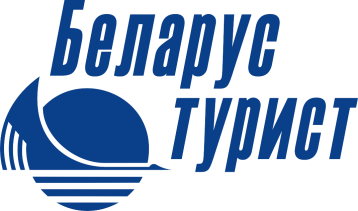 предприятие «Горизонт-Тур»г. Барановичи ул. Советская,82тел./факс (+375 163) 60-47-83   Vel.(+375 29)154 -12 -54, www.gorizonttour.bye-mail: gorizont-tour@mail.ru«Легенды слуцких поясов»Барановичи – Слуцк – БарановичиКогда речь заходит о символах Беларуси, но ум приходят потрясающей красоты тканые изделия из белорусского города Слуцка – знаменитые на весь мир слуцкие пояса. Мы предлагаем Вам побывать в самом известном текстильном центре белорусского края и своими глазами увидеть, как создаются легендарные шедевры материальной культуры страны!Программа тура:Отправление из города Барановичи. Знакомство с экскурсоводом, путевая информация. Прибытие в Слуцк, в прошлом известнейший мануфактурный центр Речи Посполитой, а сегодня – красивый современный белорусский город с богатой и интересной историей. Во время обзорной экскурсии Вы увидите культовые объекты городской архитектуры: памятник деревянного зодчества XVIIIвека, деревянную часовню Святой Варвары, костел Святого Антония, монастырь Святого Франциска, а также Дом дворянского собрания конца XVIIIвека, здание старинной почтовой станции в стиле позднего классицизма, старейшую школу на территории Беларуси, основанную еще в 1617 году ЯнушемРадзивиллом, и иные достопримечательности. Вы также узнаете о судьбах знаменитых уроженок города – одной из святых патронесс Беларуси – Софии Слуцкой и прославленной воительницы, героини многих исторических романов и фильмов – прекрасной и непокорной слуцкой княгини Анастасии. В завершении экскурсионной программы Вы побываете на одном из крупнейших предприятий художественных промыслов Беларуси – фабрике слуцких поясов. Мануфактура по из созданию была основана в городе еще в далеком 1758 году великим гетманом литовским Михаилом Казимиром Радзивиллом, но старинные традиции и технологии ткачества поясов живы в Слуцке по сей день. Вы узнаете секреты производства этих роскошных и символических изделий, уникальных предметов белорусского декоративно-прикладного искусства, а также услышите связанные с ними легенды и предания. Переезд в деревню Покрашево (15 км). В 1875 году помещик Михаил Григорьевич Покрашевский на окраине деревни построил винокуренный завод. С течением времени предприятие преобразовывалось, и теперь это Слуцкий уксусный завод, здания которого сами по себе представляют исторический интерес. Рядом расположена построенная в довоенное время ветряная мельница. Ее недавно восстановили, а внутри разместили музей предметов деревенской старины.В нескольких сотнях метров от деревни прямо из земли бьет родник чистейшей воды. До 2010 года это было заболоченное и поросшее кустарником место,  К концу лета 2010 года место было облагорожено, источник получил название «Покрашевская крыничка» Православный и католический священники освятили кресты у родника и сам источник. С этого момента родник стал именоваться Источником в честь иконы Божией Матери «Остробрамская».Вовращение в Барановичи. Возможен заезд в д.Тимковичи, музей К.Чорного.Возвращение в Барановичи.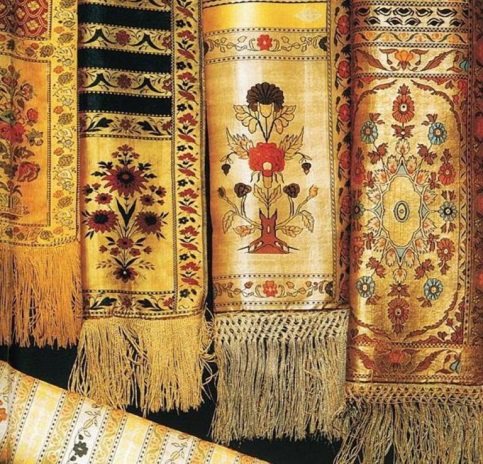 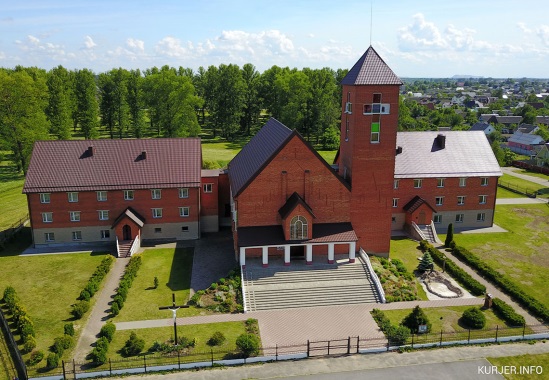 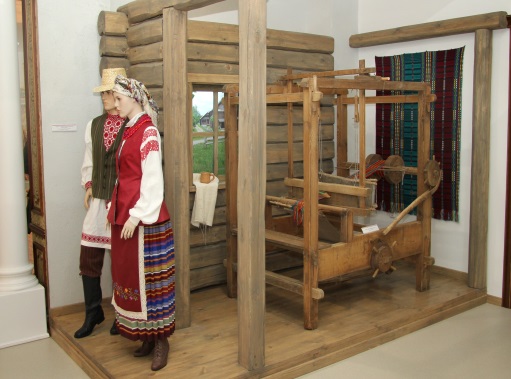 Стоимость тура:на  группу 40-45 человек  - 280,00 бел.руб. BYNВ стоимость тура включено:экскурсионная программа по маршруту;услуги гида-сопровождающего.Дополнительно оплачивается:услуги питания (по запросу);входные билеты и экскурсионное обслуживание в музее истории слуцких поясов.